PARENTAL CONSENT & REGISTRATION FORM 2021-22Group(s): Wowza!Time(s): Mondays (Term Time Only) 15:05-16:05Place(s): Art Room, Godalming Junior SchoolYoung Person’s DetailsFull Name:Address:Home Telephone:Date of Birth:				Age:School Year:				Church Attended (if any): When your child is in our care, it would be helpful to know whether he/she suffers from any allergies, is on particular medication or whether there is anything else you would consider important for us to know:Photo ConsentWe often use photos of the team working with groups of young people to promote the work we do, via posters, flyers, presentations and/or our website. Any photos taken will be stored on the Trinity Trust Team computer at our office, and used only for the purpose above.I consent/do not consent to TTT using photos which include my son/daughter.Signed							(Parent/Guardian)Your Details and ConsentParent/Guardian Mobile (In case of emergency):Parent/Guardian Email: I give permission for my son/daughter (name) to attend and take part in the above named Trinity Trust Team groups/activities.Name(s) of authorised person(s) who will collect my son/daughter:If it becomes necessary for my son/daughter to receive medical treatment (other than any listed under the allergies disclosure) and I cannot be contacted, I hereby give my general consent to any medical treatment, including anaesthetics and authorise the leader in charge to sign any documentation required by hospital or other authorities.Signed:							(Parent/Guardian) Print Name:						Date: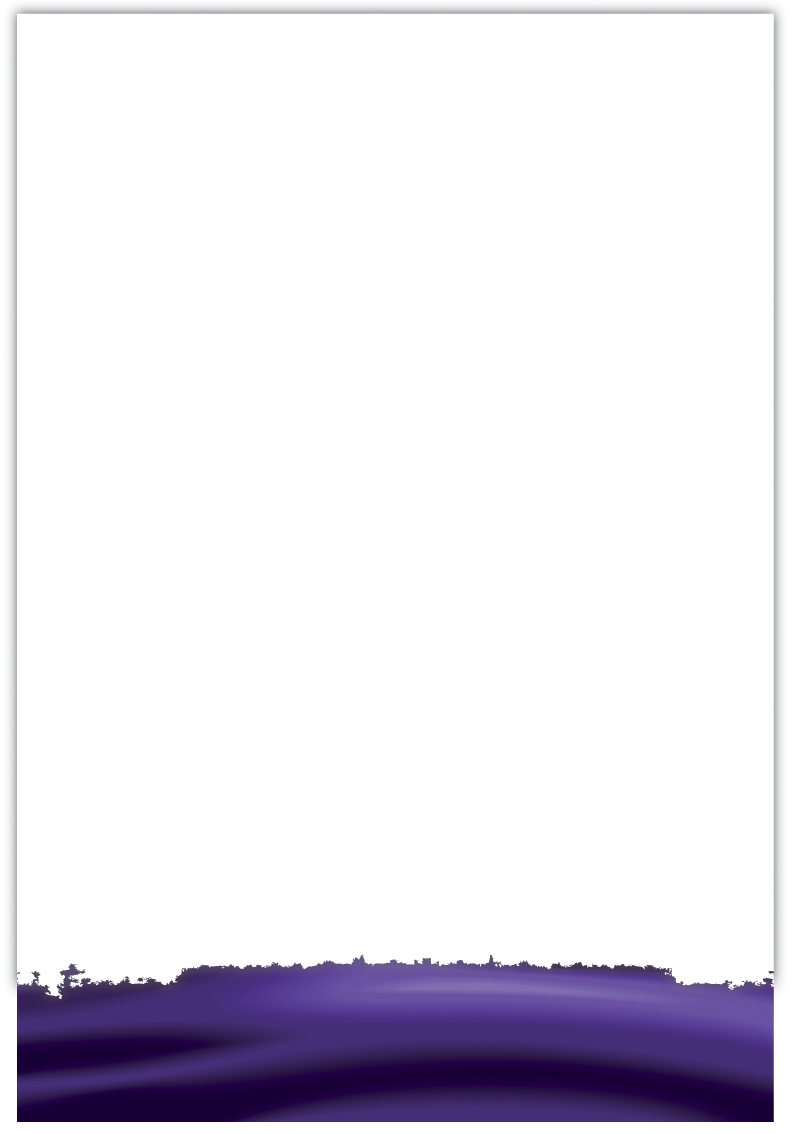 